Сумська міська радаVIІІ СКЛИКАННЯ VІІІ СЕСІЯРІШЕННЯвід 14 липня 2021 року № 1307-МРм. СумиРозглянувши звернення громадянки, надані документи, відповідно до статей 12, 40, 118, 121, 122, частини шостої статті 186 Земельного кодексу України, статті 50 Закону України «Про землеустрій», частини третьої статті 15 Закону України «Про доступ до публічної інформації», протоколу засідання постійної комісії з питань архітектури, містобудування, регулювання земельних відносин, природокористування та екології Сумської міської ради                               від 18.05.2021 № 19, керуючись пунктом 34 частини першої статті 26 Закону України «Про місцеве самоврядування в Україні», Сумська міська радаВИРІШИЛА:Затвердити проект землеустрою щодо відведення земельної ділянки та надати Димидюк Катерині Дмитрівні у власність земельну ділянку за адресою: м. Суми, вул. Зарічна, біля будинку № 10/1, кадастровий номер 5910136600:08:011:0038, площею 0,0667 га, категорія та цільове призначення земельної ділянки: землі житлової та громадської забудови для будівництва і обслуговування житлового будинку, господарських будівель і споруд (присадибна ділянка).Сумський міський голова				       	                     О.М. ЛисенкоВиконавець: Клименко Ю.М.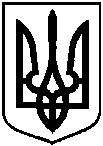 Про надання Димидюк Катерині Дмитрівні у власність земельної ділянки за адресою: м. Суми,         вул. Зарічна, біля будинку № 10/1, площею 0,0667 га